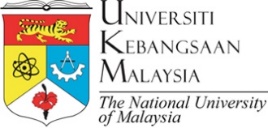 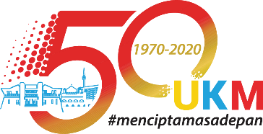 BORANG PENCALONANANUGERAH ALUMNI UKM CEMERLANG JUBLI EMASGaris Panduan dan Borang atas talian: http://www.ukm.my/alumni/garis-panduan/ https://bit.ly/369bffzJika ruangan tidak mencukupi, sila sertakan sebagai lampiran.Dokumen yang tidak lengkap akan ditolak.* Wajib diisi** Rujuk Garis Panduan Anugerah Alumni UKM Cemerlang Jubli EmasBorang pencalonan dan lampiran pembuktian hardcopy yang lengkap boleh dihantar kepada:Urus setia Anugerah Alumni Cemerlang Jubli Emas UKM Pusat Perhubungan Alumni UKMAras 7 Bangunan PusanikaUniversiti Kebangsaan Malaysia43600 UKM Bangi03-8921 5163/4702anugerahalumniukm@gmail.comTarikh tutup pencalonan: 31 Mac 2021Nama Pencadang (Jika berkaitan)Nama Pencadang (Jika berkaitan)Nama Pencadang (Jika berkaitan)Nama Pencadang (Jika berkaitan)NamaNo. Kad PengenalanJawatanE-melNo. TelNo. FaksOrganisasiUnit/ Jabatan/BahagianHubungan Dengan CalonMaklumat Peribadi CalonMaklumat Peribadi CalonMaklumat Peribadi CalonMaklumat Peribadi CalonMaklumat Peribadi CalonMaklumat Peribadi CalonMaklumat Peribadi CalonNama*No. Kad Pengenalan*Jawatan*E-mel*No. Tel*No. FaksOrganisasi*Unit/ Jabatan/BahagianMaklumat Pengajian 1Maklumat Pengajian 1Maklumat Pengajian 1Maklumat Pengajian 1Maklumat Pengajian 1Maklumat Pengajian 1Maklumat Pengajian 1FakultiKursus/ProgramKursus/ProgramTahun KonvoKolej Penginapan(boleh lebih dari 1 kolej)Kolej Penginapan(boleh lebih dari 1 kolej)Maklumat Pengajian 2Maklumat Pengajian 2Maklumat Pengajian 2Maklumat Pengajian 2Maklumat Pengajian 2Maklumat Pengajian 2Maklumat Pengajian 2FakultiKursus/ProgramKursus/ProgramTahun KonvoKolej Penginapan(boleh lebih dari 1 kolej)Kolej Penginapan(boleh lebih dari 1 kolej)Maklumat Pengajian 3Maklumat Pengajian 3Maklumat Pengajian 3Maklumat Pengajian 3Maklumat Pengajian 3Maklumat Pengajian 3Maklumat Pengajian 3FakultiKursus/ProgramKursus/ProgramTahun KonvoKolej Penginapan(boleh lebih dari 1 kolej)Kolej Penginapan(boleh lebih dari 1 kolej)Kategori Anugerah**Kategori Anugerah**Maklumat Pencapaian Calon Kecemerlangan calon merangkumi bidang/peringkat:(Untuk kategori Tokoh Anugerah Alumni Cemerlang sahaja)sila tanda ✔ lebih dari satuSenaraikan semua pencapaian calon berdasarkan kriteria kategori anugerah.** Lampirkan bahan bukti bagi setiap pencapaian.Pengiktirafan di peringkat kebangsaan/ antarabangsa.Lampirkan bahan bukti bagi setiap pengiktirafan.Nyatakan sumbangan yang telah diberikan kepada komuniti/UKM (jika ada).Lampirkan bahan bukti bagi setiap sumbangan.Lampirkan Curriculum Vitae